Kuchařka oddílu OB Říčanyverze 2021OddílOB Říčany, zkratka RIC, číslo v databázi ČSOS = 218Provozuje OB Říčany, z.s.,  IČO 06869653Číslo účtu: 2600081747/2010Oddíl je členem ČSOS (Český svaz orientačních sportů), všichni registrovaní sportovci využívají výhod členství (zejména nižší startovné na závodech a úrazové pojištění v průběhu závodů).FunkcePředseda oddílu: Pavel Koten (pavel.koten@seznam.cz )Výbor:  Gábina Hudosová (ghudodova@centrum.cz )              David Rožek (rozek@seznam.cz )Vedení oddílu: vedeni@obricany.cz Oddílový účetní: Petra Rožková (prozkova@seznam.cz )Administrátor Přihlášek: David Rožek (rozek@seznam.cz )Správce webu, IT: Michal Pelant (michal@pelant.info)Trenéři: treneri@obricany.cz :  Gábina Hudosová, Míra Seidl, Jan Havlíček, Iva ČevelováInternetová stránkaNaše oddílová internetová stránka je www.obricany.cz Tam snad najdete vše podstatné.
Emailová konferenceKomunikace mezi členy probíhá prostřednictvím emailové konference na adrese ob_ricany@titan.img.cas.cz. Pokud se budete chtít přihlásit, odhlásit, nebo změnit nějaké nastavení svého účastnického konta (změnit heslo, digest a podobně..), navštivte konfigurační stránku na adrese http://titan.img.cas.cz/mailman/listinfo/ob_ricanyPřihlašovací systém
Z oddílového webu je odkaz na oddílový přihlašovací systém (dále jen Přihlášky): http://prihlasky.obricany.cz 
Uživatelské jméno a hesloUživatelské jméno každého člena oddílu je rovno poslednímu čtyřčíslí jeho registračního čísla (např. 7403 v případě registračního čísla RIC7403). Heslo vám vygeneruje Administrátor Přihlášek. První přihlášení a nastaveníPo prvním přihlášení do Přihlášek si změňte heslo. Na horní liště je uvedeno vaše jméno a zůstatek na vašem clearingovém účtu, při prvním přihlášení to bude 0Kč. Na začátku prosím o zkontrolování/ doplnění dat o vás – povinné jsou datum narození, rodné číslo (kvůli úrazovému pojištění, které mají všichni registrovaní orientační běžci automaticky sjednané) a email (v případě dětí kontaktní email na rodiče). Vše v záložce Nastavení.
Máte-li již čip, zadejte číslo čipu. Pokud čip nemáte, čtěte dále. Nepovinným údajem je adresa… ta se nám hodí, abychom doložili místo trvalého pobytu u dotací od města Říčany (grant od města je jen pro děti s trvalým pobytem v Říčanech). A chcete-li, můžete v rámci oddílu zveřejnit i telefon. Dále, jste-li vlastníkem auta a jste ochotni tu a tam někoho z oddílu svézt, můžete to též uvést… funkci Řidič vám přidělí Administrátor Přihlášek. Přihlašování na závodyV záložce Přihlášky se přihlašujte na závody/soustředění. Přihlášení provedete v přihlašovacím systému změnou symbolu ve sloupci Akce z křížku (nejsem přihlášen) na zelenou fajfku (jsem přihlášen). V oddílových Přihláškách se lze přihlásit jen na závody tam uvedené. Závody jsou odlišené barevně pro větší přehlednost:Světle zelená, Žlutozelená nebo Žlutá – vybrané závody v Praze a okolí, vhodné úplně pro všechny.Modrá – celostátní závody, na které plánujeme jet ve větším počtu. Vhodné pro kategorie HD12 a starší.Bílá, Oranžová – oddílové akce a soustředění.Chcete-li se přihlásit na závod, který v Přihláškách není uveden, musíte tak učinit sami přes systém Oris. Pokud do systému Oris nemáte přístup, kontaktujte vedení oddílu, kteří jediní vám mohou v Orisu účet aktivovat. Na takovém závodě se pak sami odprezentujete a sami zaplatíte.Platí to i opačně – nepřihlašujte se na závody přímo v Orisu, pokud jsou na seznamu závodů v našich Přihláškách, komplikujete tím práci Vedoucímu akce.Pozdní přihláška – termín ve sloupci Uzávěrka již vypršel, závod je ve stavu „Uzamčen“ (ikona žlutého klíče) – i na tyto závody je možné se přihlásit, nutno ale též informovat vedoucího závodu.Na závody není možné se přihlásit, klesne-li zůstatek na vašem účtu pod -2000Kč. Obecně platí, že je vhodné mít na clearingovém účtu kladný zůstatek. Je vhodné si v Nastavení zakliknout zasílání potvrzení emailem při pohybech na kontu.Vedoucí akceKaždý závod v Přihláškách má svého vedoucího – jeho jméno je uvedeno v detailech každého závodu. Kontaktujte vedoucího akce:máte-li dotazy k závoduchcete-li se dohlásit dodatečně (po oddílové uzávěrce), odhlásit se ze závodu nebo provést změnu v přihlášceVedoucí akce též koordinuje dopravu všem, kteří ve své přihlášce uvedli, že dopravu požadují nebo nabízí. Na to prosím myslete při přihlašování na každý závod. Na dopravu standardně řidičům přispíváme – viz kapitola Doprava na závody.Vedoucí akce jede vždy na „svůj“ závod. Zajistí prezentaci celého oddílu a hlavně je k dispozici nováčkům, aby jim vysvětlil, co a jak funguje. Nebojte se tedy přihlásit se na první závod.IdentitaV záložce Identita lze měnit vaši identitu v rámci rodiny... a lze tak zkontrolovat data dětí nebo sourozenců… a provádět přihlášky ostatních členů z rodiny. Chcete-li do vaší skupiny zařadit i další členy oddílu (spřátelená rodina atp.), ozvěte se Administrátorovi.
ČlenovéV záložce Členové je seznam členů oddílu a hlavních údajů o nich. Je možné zobrazit i rozšířený seznam členů včetně adres a telefonních čísel, pokud tyto údaje člen v Přihláškách uvedl.Typ členstvíK označení typu členství jsme zneužili sloupec MTB:„E“ – Standardní členství – závody proplácí oddíl„A“ – Jen závody – startovné je strháváno z clearinguBývalý člen, který již není členem, je v systému označen jako „zombie“ – hodnota „z“ ve sloupci Oprávnění.Clearingový účetNa horní liště vedle svého jména v úvodní obrazovce Přihlášek je vidět zůstatek vašeho clearingového účtu. Při prvním přihlášení to bude 0Kč. Je to jakási virtuální peněženka. Veškeré platby členů do oddílu (kroužkovné, startovné na závodech, soustředění, doprava, čip, buzola,…) se provádí výhradně přes tento clearingový účet. A naopak, pokud vám oddíl peníze vrací (proplacení startovného z prezentace, platba řidičům za dopravu, vrácení půjčeného čipu,…), děje se tak také výhradně přes clearingový účet.Svůj clearingový účet můžete dotovat tak, že pošlete finanční částku na účet:… je vhodné do Poznámky napsat stručné vysvětlení (např. „Rožek – clearing“). V Nastavení je možné aktivovat emailové upozornění, pokud se účet dostane do mínusu.Na závody není možné se přihlásit, klesne-li zůstatek na vašem účtu pod -2000Kč. Obecně platí, že je vhodné mít na clearingovém účtu kladný zůstatek.Nápověda

Systém má velmi detailní nápovědu. Pokud nebudete vědět, zkuste se podívat nejprve tam - záložka Nápověda.KategorieObecně jsou v orienťáku rozdělené kategorie na ženské (D) a mužské (H) a pak podle věku – u dětí po dvou letech od D10 resp. H10 (holky resp. kluci do 10 let). Záleží jen na roku narození… čili H10 běháte po celý rok, kdy vám bylo/bude 10 let atp. Hlavní závodní kategorie jsou H21 resp. D21, od 35 je potom možné (nikoliv však povinné) běhat veteránské kategorie (H35, D40, H65 atp.).Na závodech v okolí Prahy jsou speciální kategorie, které je potřeba vysvětlit:ČipČip je jediné vybavení, které orientační běžec na závod musí bezpodmínečně mít s sebou. V čipu se totiž zaznamenává startovní čas a časy průběhu jednotlivými kontrolami a cílem.  Každý čip má své číslo, které je uloženo v Přihláškách a při přihlášení na závod se posílá pořadateli. Kdo nemá čip, nebudeme ho na závody přihlašovat. Čip je možné si od oddílu zapůjčit. Při zapůjčení vám strhneme cenu čipu (v roce 2015 jsme nakupovali základní čipy za 800Kč) z vašeho clearingového účtu. Když se rozhodnete s orienťákem skončit nebo si pořídíte čip vlastní, lepší, vrátíme vám zpět cenu čipu při jeho vrácení. Pokud čip ztratíte (bohužel u dětí se to stává), nutno si pořídit nový, ale pak samozřejmě 800Kč vracet nebudeme. Všem dětem doporučujeme dokoupit k čipu gumičku na zápěstí (prodává se na větších OB závodech… ptejte se trenéra).Pravidla proplácení závodůNa vybraných závodech – jsou to všechny závody, které jsou nabízeny v Přihláškách, oddíl proplácí základní startovné dle následujícího klíče:Členům se Standardním členstvím = dětem, které chodí do kroužku a zaplatily kroužkovné. Vedoucímu akceOddíl proplácí jen základní startovné. V případě zvýšeného vkladu (pozdní přihláška) u dětí s nárokem na proplácení bude proplaceno jen základní startovné – navýšení si dítě hradí z clearingu.Pokud se závodník závodu z jakéhokoliv důvodu nezúčastnil, startovné mu nebude proplaceno.DopravaMáte-li auto a můžete-li jej nabídnout do oddílové dopravy, uveďte tuto skutečnost ve vašem profilu v Nastavení v Přihláškách. Toto musí provést Administrátor Přihlášek – chcete-li se tedy aktivně zapojit do oddílové dopravy, ozvěte se.Při přihlašování má každý člen možnost zvolit, jestli na daném závodě dopravu nabízí, poptává … nebo nic, dojede sám. Kdo se veze na závody v cizím autě, přispívá řidiči částku 1Kč/km. Vyúčtování dopravy provádí Vedoucí akce do 5 dnů po skončení závodu.Vedoucí akceKaždá akce má svého vedoucího. Vedoucí akce potřebuje mít svůj účet v Oris. Pokud ho nemáte, kontaktujte v předstihu Předsedu oddílu. Povinnosti Vedoucího akce:Cca týden před koncem prvního kola přihlášekPoslat do konference upozornění, že se blíží konec přihlášek na závod.Před koncem prvního kola přihlášek v OrisZkontrolovat přihlášky na závod. Pokud se hlásí někdo, kdo nemá čip:vedoucí čip přidělí (seznam oddílových čipů je na webu v záložce Metodika). Čip je pak nutné si vyzvednout před konáním závodu (čipy má ten, kdo má u sebe oddílovou SI sadu) a po závodě jej zase vrátit. Nebo vedoucí potvrdí, že závodník si bude čip na závodech půjčovat od pořadatele (ve výjimečných případech… znamená to agendu navíc při prezentaci).Ideální stav je ten, kdy všichni závodníci mají svůj čip… vedoucí se tedy snaží apelovat na závodníky, aby si čip pořídili.Na některých závodech, kde se očekává větší účast nováčků, bude vhodné na vlastní přihlášce požádat o pozdní start, aby měl vedoucí čas na práci s nováčky.Z Přihlášek vygenerovat textový soubor: Administrace závodu – Export přihlášek (málá ikona mezi parametry závodu hned nad Kategoriemi)Textový soubor z Přihlášek zkopírovat do okna v Orisu - na daném závodě kliknout na Přihlásit – Přihláška z jednotného formátu ČSOS.Zkontrolovat. Je-li vše OK, pak Uložit. Tím je přihláška v Orisu provedena. Ještě pro jistotu zkontrolujte, že po kliknutí Zpět na závod se v pravé liště u Můj klub RIC objeví správný počet přihlášených závodníků.Rozeslat v potvrzení emailem pro řádně přihlášené – v administraci závodu kliknout na příslušné tlačítko.Uzavřít závod v Přihláškách – v administraci závodu kliknout na příslušné tlačítko. Přihlášky tím nejsou znemožněny, ale každé další přihlášení na závod již dostane upozornění, že je po řádném termínu a přihlášky nemusí být zpracovány a  poslány pořadateli.  Závodník musí kontaktovat vedoucího a dohodnout se s ním na dohlášce.Může se stát, že někdo chce přes oddíl přihlásit známého, který není a nebude členem oddílu. Je to na vašem rozhodnutí, zda vyjít vstříc, přiděláváte si tím práci. Takovou přihlášku je nutné vložit přímo do Oris přes Jednotný formát (Přihláška v jednotném formátu). Vymyslet si registrační číslo, aby splňovalo logiku registračních čísel a dosud neexistovalo. Zakliknout půjčení čipu. Na závodě toho člověka najít a předat mu čip (nejspíš i vše vysvětlit). Po závodě zúčtovat startovné tohoto člověka do clearingu z účtu jiného člena (toho, který ho pozval). Pozor, automatická aktualizace přihlášky z Oris nepřenese tohoto člověka do Přihlášek, nutno řešit ručně.Poslat oddílovému účetnímu (Petra) podklady pro provedení platby startovného – částka  a číslo účtu, kam je potřeba peníze poslat. Vyžádat si od oddílového účetního doklad o zaplacení – ten může být potřeba u prezentace v den závodu.Před koncem druhého kola přihlášek v OrisZkontrolovat, zda se někdo i přes to, že je závod zamčený, nedohlásil, aniž by dal vědět. Přihlášku je možné do Oris načíst znovu (stejným způsobem jako v prvním kole) – Oris zpracuje jen změny.Aktualizovat data o přihlášených závodních importem z Oris – to zachytí závodníky, kteří se dohlásili sami v Oris nebo svou přihlášku v Oris jakkoliv modifikovali . V Přihláškách v administraci závodu kliknout na tlačítko Aktualizace přihlášky z Oris. Pozor, aktualizace nezachytí neregistrované závodníky – viz bod 8 výše.Nejpozději poslední pracovní den před závodemPodle nabídky/poptávky na dopravu v Přihláškách dát dohromady oddílovou dopravu, tj. poskládat závodníky do aut a sdělit jim, kdo s kým jede. Není-li dostatek řidičů, pokusí se vedoucí závodu nějakého řidiče zajistit (rodiče dětí, spřátelené oddíly,…)Zajistí nebo sám vyzvedne oddílový stan a křídlo. Na zívody, kde není dostatečný prostor pro umístění stanu, bere jen křídlo.V den závoduPrezentace a shromaždištěOdprezentovat oddíl nebo zajistit někoho, kdo odprezentuje. Požadovat doklad o zaplacení na celou částku startovného (většinou je to jediná věc v oddílové obálce).Doplatit rozdíl mezi celkovou částkou startovného a částkou, která byla poslána na účet pořádajícího oddílu.Zajistí postavení oddílového stanu. Pokud sám nezůstává až do konce závodů, dohodne s dalšími členy oddílu sbalení a odvoz stanu zpět do skladu. Pokud na závody stan nevzal, vytipuje vhodné místo a umístí tam oddílové křídlo.Pomoc začátečníkůmVedoucí akce je k dispozici začátečníkům, aby jim vysvětlil, co je potřeba. Na některých závodech, kde se očekává větší účast nováčků, bude vhodné již na přihlášce požádat o pozdní start, aby měl vedoucí čas na práci s nováčky.Po závoděVyúčtování závodu a dopravyVyúčtování závodu a dopravy provede vedoucí v Přihláškách: Administrace závodu – Vyúčtování. Vyúčtování neprovádějte hned v den závodu… některé funkčnosti Přihlášek nelze v den závodu ještě použít. Pozor, průběžně si při Vyúčtování práci ukládejte stisknutím tlačítka „Změnit“. Přihlášky se totiž po 15 minutách „nečinnosti“ automaticky zavřou… a pokud celé vyúčtování za 15 minut nestihnete, přijdete o celou práci.Administrace závodu – Vyúčtování. Objeví se editovatelná tabulka všech členů přihlášených na závod: Vedoucí ještě při vyúčtování klikne na tlačítko Vyplnit výsledky z ORIS a stáhne tak výsledky do Přihlášek. Toto tlačítko se objeví až den po dni konání závodu (děláte-li vyúčtování v den závodu, nelze výsledky ještě načíst). Pokud se výsledky nenačtou resp. u všech závodníků je ve sloupci Výsledek hodnota 0, pak výsledky ještě nejsou v ORIS… nutno pár dní počkat a pak tuto akci zopakovat. Z těchto výsledků se generuje oddílový žebříček na webu, takže je to důležité. Pokud závod nemá výsledky v ORIS (u štafet nebo u lokálních závodů jako je SMIK nebo PPŽ to tak bývá), je nutné výsledky do sloupce Výsledek vepsat ručně!Ve sloupci Vklad se automaticky načetla cena startovného. Ve sloupci SI p. se automaticky načetlo půjčovné za čipy.Ve sloupci Ubyt se provede vyúčtování proplácení z oddílových peněz:u všech dětí, které chodí do kroužku (jméno takového závodníka je žlutě podsvíceno ve formuláři Vyúčtování – měly by to být všechny děti se Standardním členstvím) se se záporným znaménkem uvede výše základního startovného. V případě, že bylo závodníkovi účtováno základní startovné je pak suma sloupců Vklad a Ubyt ŕovna nule… tedy závodník má závod plně hrazen z peněz oddílu.Oddíl proplácí jen základní startovné. V případě zvýšeného vkladu (pozdní přihláška) u dětí s nárokem na proplácení nutno ve sloupci Ubyt odečíst pouze částku základního startovného – navýšení si dítě hradí. Indikace pozdní přihlášky je vidět ve sloupci Komentář správce, jména pozdě přihlásivších závodníků jsou navíc v tabulce vyúčtování uvedena kurzívou.Pokud se závodník závodu z jakéhokoliv důvodu nezúčastnil, startovné mu nebude proplaceno – sloupec Ubyt = 0. Indikací je údaj Abs. ve sloupci Výsledek závodníka (pokud byly výsledky předem načteny z ORISu).Vedoucí uvede základní startovné se záporným znaménkem i u svého jména – vedoucí závodu má nárok na základní startovné na závodě zdarma.Do sloupce Cest. vedoucí:provede vyúčtování dopravy. Kdo se veze na závody v cizím autě a využívá tak oddílové dopravy, bude přispívat řidičovi 1Kč/km. Peníze se přesouvají od vezoucích se závodníků k řidičům, takže celková suma transakcí je 0. U řidičů jsou uvedena záporná čísla (částky budou připsány na clearingový účet), u těch, kteří se vezli, jsou uvedena čísla kladná (částky budou strženy z clearingového účtu).Dále ke svému jménu do sloupce „Cest.“ vedoucí uvede doplatek v hotovosti u prezentace. Záporné znaménko = doplatek (vedoucí peníze vydal ze svého), kladné znaménko = přeplatek. Pokud se na doplatek skládalo více členů, odečte se příslušná částka u každého člena.Tlačítko Aktualizovat součty sečte vyplněná data. Ve sloupcích Vklad a SI p. je součet všech doplatků, který bude stržen z clearingových účtů. Ve sloupci Ubyt je celková částka, kterou oddíl proplácí. Ve sloupci Cest. musí součet představovat pouze doplatek u prezentace. Tlačítko Vypočítat 100% doplatky sečte Vklad, SI p., Ubyt. a Cest. a připraví tak do sloupce Doplatek finální částku, která bude stržena (připsána) každému na jeho clearingový účet.Když je vedoucí se svou prací spokojen, stiskne tlačítko Změnit. Provedou se tím peněžní operace v clearingu – každému bude stržena částka ve sloupci Doplatek.Vedoucí na svém účtu zkontroluje, že částka byla skutečně připsána/stržena… a že se tak stalo jen jednou. V případě problémů bude neprodleně informovat Administrátora.Vedoucí zašle souhrnnou informaci o vyúčtování závodu emailem oddílovému účetnímu v povinném formátu. Příklad:Komu: (oddílový účetní)Předmět: Vyúčtování závodu OŽ Libotenice (ROU) ze dne 23.3.2014Datum:	23.3.2014		 Závod:	OŽ Libotenice (ROU)		 Vedoucí závodu:	David Rožek		 Celkové startovné:	2230     z toho:	proplaceno oddílem	-1180    placeno:	předem z účtu	-2100			v hotovosti u prezentace	-130kde:Celkové startovné je suma sloupců „Vklad“ a „SI p.“ (vždy kladné znaménko). Mělo by odpovídat částce na dokladu obdrženém u prezentace.proplaceno oddílem je suma sloupce „Ubyt“ (vždy záporné znaménko)předem z účtu je údaj, který má vedoucí k dispozici v dokladu, který obdržel u prezentace v hotovosti u prezentace je suma sloupce „Cest“ (ve většině případů záporné znaménko = doplatek)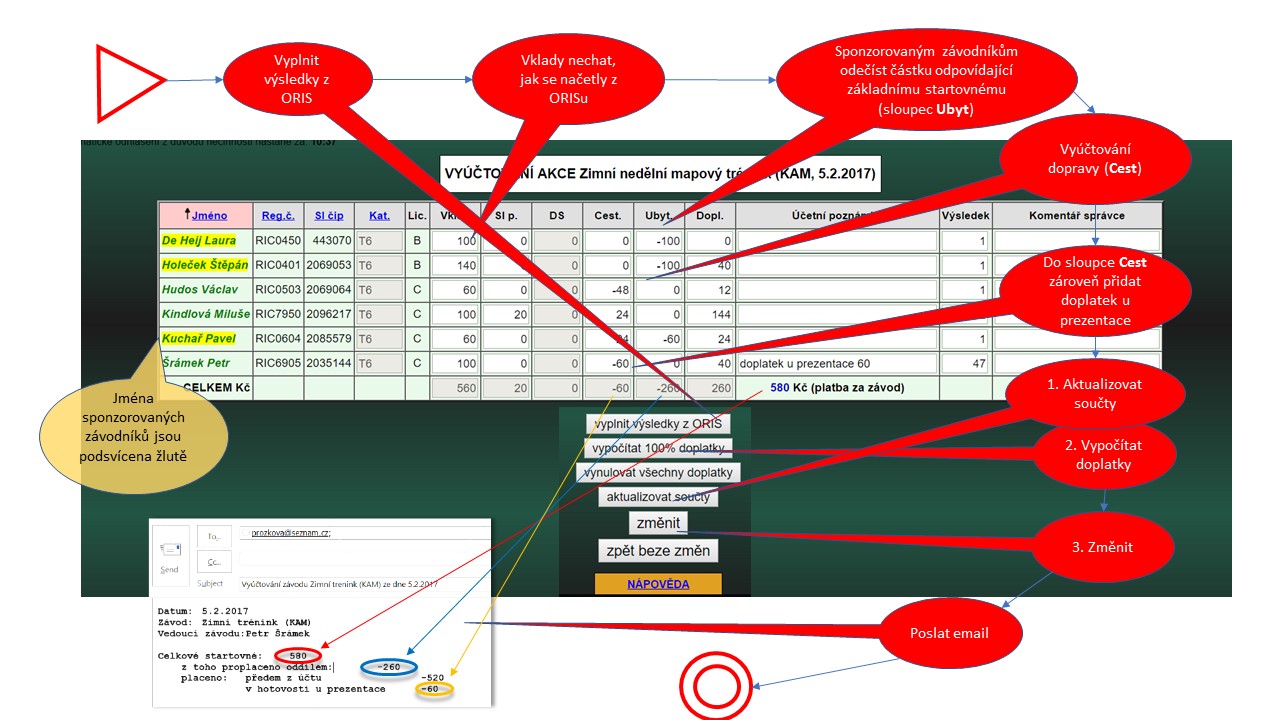 Vedoucí předá oddílovému účetnímu doklad o zaplacení startovného, který dostal při prezentaci – v příkladu na částku 2230Kč.Uzavření závoduDo 5 dní od konání závodu vedoucí napíše (nebo pověří napsáním některé z dětí) krátký článek o závodu. Článek pošle emailem (ideálně i s nějakou fotografií) Správci webu. Přehled výsledků závodu lze získat v Přihláškách: Administrace – Závod – Vyúčtování – Klubové výsledky… to udělejte ještě před zakonzervováním, pak tlačítko zmizí.Vedoucí v Přihláškách trvale uzavře závod – Administrace – Závod – Zakonzervovat. Na datech ze závodu již od té chvíle nelze nic měnit.č.účtuvariabilní symbol2501414403/2010poslední 4 číslice vašeho registračního číslaHDRkategorie pro rodiče s dětmi – úplně pro ty nejmenší, po fáborkáchH10L, D10Lkategorie pro kluky resp. holky do 10 let, které si troufnou do lesa sami bez rodičů, ale nejsou si ještě úplně jisté – trať vede po fáborkách, ale je možno si trasu zkracovat podle mapyH21L, H21Kdelší resp. kratší varianta kategorií H21 (analogicky pro D21, D35 a H35)P3 (nebo P2, P4…)trať pro příchozí dospělé nebo větší děti – lehká trať pro začátečníkyT3 (T5 atp.)treninkové tratě (číslo většinou vyjadřuje délku) pro znalé, kteří se nestihli včas přihlásit do závodních kategorií.